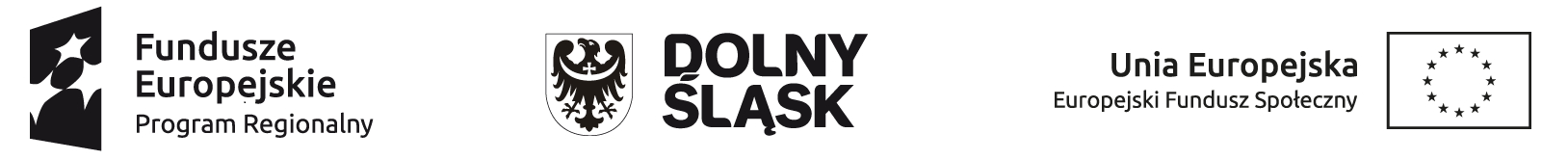 									Załącznik do umowyUMOWA NR ……………………..	POWIERZANIA PRZEtwarzania danych osobowychzawarta w dniu ………………………………..r. we Wrocławiu pomiędzy:Zespołem Szkół nr 18 we Wrocławiu ul. Młodych Techników 58, reprezentowanym przez Piotra Lusara - Dyrektora działającego na podstawie pełnomocnictwa Nr 20/I/JO/21 Prezydenta Wrocławia z dnia 1 lutego 2021 r.zwanym dalej „Powierzającym”a........................................zwanymi dalej „Przetwarzającym”mogą być dalej również zwani jako „Strona”, a łącznie jako „Strony”.Zważywszy, że:Województwo Dolnośląskie oraz inne podmioty na podstawie stosownych umów mających na celu realizację postanowień art. 28 ust. 3 Rozporządzenia Parlamentu Europejskiego i Rady (UE) 2016/679 z dnia 27 kwietnia 2016 r. w sprawie ochrony osób fizycznych w związku z przetwarzaniem danych osobowych i w sprawie swobodnego przepływu takich danych oraz uchylenia dyrektywy 95/46/WE (Dz. Urz. UE L 119, s.1 zwane dalej RODO) powierzyły Gminie Wrocław, a Gmina Wrocław powierzyła Zespołowi Szkół nr 18 we Wrocławiu przetwarzanie danych osobowych – z możliwością ich dalszego podpowierzania – w zakresie i celu określonym w zbiorze danych osobowych:Baza danych związanych z realizowaniem zadań Instytucji Zarządzającej przez Zarząd Województwa Dolnośląskiego w ramach RPO WD 2014 – 2020;niniejsza umowa jest niezbędna dla realizacji celów wynikających z umowy o dofinansowanie nrRPDS.10.04.01-02-0007/20-00 z dnia 23.11.2020wraz z jej aneksami dla projektu pn.: Zawodowa 18, współfinansowanego ze środków Europejskiego Funduszu Społecznego w ramach Regionalnego Programu Operacyjnego Województwa Dolnośląskiego 2014-2020.§ 1. DEFINICJEDla potrzeb niniejszej umowy Strony ustalają następujące znaczenie niżej wymienionych pojęć:Administrator - Marszałek Województwa Dolnośląskiego z siedzibą we Wrocławiu, ul. Wybrzeże Słowackiego 12-14, 50-411 Wrocław w zakresie zbioru danych pn. „Baza danych związanych z realizowaniem zadań Instytucji Zarządzającej przez Zarząd Województwa Dolnośląskiego w ramach RPO WD 2014-2020”.Dane Osobowe – dane w rozumieniu art. 4 pkt. 1) RODO, tj. wszelkie informacje dotyczące zidentyfikowanej lub możliwej do zidentyfikowania osoby fizycznej;Przetwarzanie Danych Osobowych – wszelkie operacje lub zestaw operacji wykonywanych na Danych Osobowych lub zestawach Danych Osobowych w sposób zautomatyzowany lub niezautomatyzowany, takie jak zbieranie, utrwalanie, organizowanie, porządkowanie, przechowywanie, adaptowanie lub modyfikowanie, pobieranie, przeglądanie, wykorzystywanie, ujawnianie poprzez przesłanie, rozpowszechnianie lub innego rodzaju udostępnianie, dopasowywanie lub łączenie, ograniczanie, usuwanie lub niszczenie w rozumieniu art. 4 pkt 2) RODO;Zbiór Danych - uporządkowany zestaw danych osobowych dostępnych według określonych kryteriów, niezależnie od tego, czy zestaw ten jest scentralizowany, zdecentralizowany czy rozproszony funkcjonalnie lub geograficznieUmowa – niniejsza umowa;Umowa Główna (źródłowa) – umowa nr ..............................RODO- rozporządzenie Parlamentu Europejskiego i Rady (UE) 2016/679 z dnia 27 kwietnia 2016 r. w sprawie ochrony osób fizycznych w związku z przetwarzaniem danych osobowych i w sprawie swobodnego przepływu takich danych oraz uchylenia dyrektywy 95/46/WE (ogólne rozporządzenie o ochronie danych) (Dz. U. UE. L. z 2016 r. Nr 119, str. 1);IOD – inspektor ochrony danych.§ 2. OŚWIADCZENIA STRONStrony oświadczają, co następuje:Strony oświadczają, że niniejsza Umowa została zawarta w celu wykonania obowiązków, o których mowa w art. 28 RODO w związku z zawarciem Umowy Głównej.Powierzający oświadcza, że na podstawie stosownych umów mających na celu realizację postanowień art. 28 ust. 3 RODO, Powierzającemu powierzone zostało przetwarzanie danych osobowych co do zbiorów określonych w preambule niniejszej umowy – z możliwością ich dalszego podpowierzania.Przetwarzający oświadcza, iż dysponuje środkami, doświadczeniem, wiedzą i wykwalifikowanym  personelem, co umożliwia mu prawidłowe wykonanie niniejszej Umowy, w tym zapewnia wystarczające gwarancje wdrożenia odpowiednich środków technicznych i organizacyjnych, by przetwarzanie spełniało wymogi RODO.Przetwarzający oświadcza, że jest podmiotem przetwarzającym w rozumieniu art. 4 pkt. 8) RODO w ramach Umowy, co oznacza że będzie przetwarzać Dane Osobowe w imieniu Powierzającego.§ 3. PRZEDMIOT I CZAS TRWANIA PRZETWARZANIAPowierzający powierza Przetwarzającemu do przetwarzania Dane Osobowe objęte Zbiorem Danych, o którym mowa w preambule, a Przetwarzający zobowiązuje się do ich przetwarzania zgodnego z prawem i niniejszą Umową. Umowa zostaje zawarta na czas obowiązywania Umowy Głównej oraz wykonania wszystkich zobowiązań wynikających z niniejszej Umowy.§ 4. CEL I PODSTAWOWE ZASADY PRZETWARZANIAPrzetwarzający może przetwarzać Dane Osobowe wyłącznie w zakresie i celu przewidzianym w Umowie.Celem przetwarzania Danych Osobowych o których mowa w Umowie jest realizacja projektu pn. Zawodowa 18, a zwłaszcza potwierdzenie, audyt, sprawozdawczość oraz działania promocyjno-informacyjne.Zakres przetwarzanych przez Przetwarzającego Danych Osobowych na podstawie niniejszej Umowy obejmuje następujące rodzaje Danych Osobowych:Imię i nazwisko, adres zamieszkania lub pobytu, imiona rodziców, numer telefonu, adres e-mail, data urodzenia, miejsce urodzenia oraz numer ewidencyjny PESELZakres przetwarzanych przez Przetwarzającego Danych Osobowych na podstawie niniejszej Umowy obejmuje następujące kategorie osób, których dane dotyczą:Uczestnicy projektów realizowanych w ramach RPO WD 2014-2020, w zakresie projektów współfinasowanych  z EFS Przetwarzający zobowiązuje się do przetwarzania Danych Osobowych w sposób stały. Przetwarzający będzie w szczególności wykonywać następujące operacje dotyczące powierzonych Danych Osobowych (do celów wskazanych w § 4.2. powyżej): zbieranie, utrwalanie, organizowanie, porządkowanie, przechowywanie, adaptowanie lub modyfikowanie, pobieranie, przeglądanie, wykorzystywanie, ujawnianie poprzez przesłanie, rozpowszechnianie lub innego rodzaju udostępnianie, rozpowszechnianie lub innego rodzaju udostępnianie, dopasowywanie lub łączenie, ograniczanie, archiwizowanie. Dane Osobowe będą przez Przetwarzającego przetwarzane w formie elektronicznej w systemach informatycznych oraz w formie papierowej.Powierzający oświadcza, że posiada IOD. Rolę IOD pełni –Tomasz Grzybowski, służbowy adres poczty elektronicznej tomasz.grzybowski@coreconsulting.pl, służbowy nr telefonu 501-083-482. W przypadku zmiany IOD. W przypadku zmiany osoby kontaktowej Powierzający zawiadomi o tym Przetwarzającego, wskazując imię i nazwisko nowej osoby kontaktowej oraz jego służbowe: adres poczty elektronicznej oraz numer telefonu.Przetwarzający oświadcza, że zostały wyznaczone osoby pełniąca rolę Inspektora Danych Osobowych (IOD) w rozumieniu RODO, tj. ...............................W przypadku zmiany IOD, Przetwarzający niezwłocznie zawiadomi o tym Powierzającego wskazując opisane powyżej dane pełniącego funkcję IOD.Przy przetwarzaniu Danych Osobowych, Przetwarzający powinien przestrzegać zasad wskazanych w niniejszej Umowie oraz w RODO.Strony zobowiązują się do ścisłej współpracy podczas realizacji Umowy, w zakresie dotyczącym przetwarzania danych osobowych, w szczególności dotyczy wzajemnego przekazywania informacji oraz dokonywania ustaleń w zakresie bezpieczeństwa danych osobowych przez osoby pełniące u Stron funkcję IOD.§ 5. SZCZEGÓŁOWE ZASADY POWIERZENIA PRZETWARZANIAPrzed rozpoczęciem Przetwarzania danych osobowych Przetwarzający musi podjąć środki zabezpieczające Dane Osobowe, o których mowa w art. 32 RODO, a w szczególności:uwzględniając stan wiedzy technicznej, koszt wdrażania oraz charakter, zakres, kontekst i cele przetwarzania oraz ryzyko naruszenia praw lub wolności osób fizycznych o różnym prawdopodobieństwie wystąpienia i wadze zagrożenia, zastosować środki techniczne i organizacyjne zapewniające bezpieczeństwo przetwarzanych Danych Osobowych, o których mowa w art. 32 RODO, w tym w szczególności są zobowiązani do przechowywania dokumentów w przeznaczonych do tego szafach zamykanych na zamek lub w zamkniętych na zamek pomieszczeniach, niedostępnych dla osób nieupoważnionych do przetwarzania danych osobowych oraz zapewniających ochronę dokumentów przed utratą, uszkodzeniem, zniszczeniem, a także przetwarzaniem z naruszeniem RODO. Przetwarzający powinien odpowiednio udokumentować zastosowanie tych środków;umożliwiać Powierzającemu, na każde żądanie, dokonania przeglądu stosowanych środków technicznych i organizacyjnych i dokumentacji dotyczącej tych środków, aby przetwarzanie toczyło się zgodnie z prawem, a także uaktualniać te środki, o ile w opinii Powierzającego są one niewystarczające do tego, aby zapewnić zgodne z prawem przetwarzanie Danych Osobowych powierzonych Przetwarzającemu;zapewnić by każda osoba fizyczna działająca z upoważnienia Przetwarzającego, która ma dostęp do Danych Osobowych, przetwarzała je wyłącznie na polecenie Powierzającego; niniejszym Powierzający upoważnia Przetwarzającego do udzielenia ww. poleceń;prowadzić ewidencje pomieszczeń, w których przetwarzane są dane osobowe oraz  ewidencję osób upoważnionych do Przetwarzania Danych Osobowych przetwarzanych w związku z wykonywaniem Umowy Głównej.Przetwarzający zobowiązuje się do zachowania w tajemnicy Danych Osobowych oraz sposobów ich zabezpieczenia, w tym także po rozwiązaniu Umowy, oraz zobowiązuje się zapewnić, aby osoby mające dostęp do Przetwarzania Danych Osobowych zachowały je oraz sposoby ich zabezpieczeń w tajemnicy, w tym także po rozwiązaniu Umowy lub ustaniu zatrudnienia u Przetwarzającego. W tym celu Przetwarzający dopuści do przetwarzania danych tylko osoby, które zostały upoważnione do przetwarzania danych powierzonych niniejszą umową oraz podpisały zobowiązanie do zachowania w tajemnicy Danych Osobowych oraz sposobów ich zabezpieczenia.Przetwarzający nie będzie kopiować, przekazywać, wykorzystywać, ujawniać, powielać Danych Osobowych uzyskanych od Powierzającego lub w jakikolwiek sposób ich rozpowszechniać, z wyjątkiem sytuacji, gdy wykorzystanie tych danych następuje w celu wykonania niniejszej Umowy lub Umowy Głównej.§ 6. DALSZE OBOWIĄZKI PRZETWARZAJĄCEGOPrzetwarzający zobowiązuje się pomagać Powierzającemu w wywiązywaniu się z obowiązków określonych w art. 32-36 RODO. W szczególności, Przetwarzający zobowiązuje się przekazywać Powierzającemu informacje oraz wykonywać jego polecenia dotyczące stosowanych środków zabezpieczania Danych Osobowych oraz przypadków naruszenia ochrony Danych Osobowych. Przetwarzający w szczególności ma obowiązek:przekazania Powierzającemu informacji dotyczących naruszenia ochrony danych osobowych w ciągu 6 godzin od wykrycia zdarzenia stanowiącego naruszenie ochrony danych osobowych;przygotowania w ciągu 6 godzin od wykrycia zdarzenia stanowiącego naruszenie ochrony danych osobowych informacji wymaganych w zgłoszeniu naruszenia ochrony danych do organu nadzorczego, o których mowa w art. 33 ust. 3 RODO;prowadzenia rejestru naruszeń ochrony danych, w którym dokumentowane są wszelkie naruszenia ochrony danych osobowych, w tym okoliczności naruszenia ochrony danych osobowych, jego skutki oraz podjęte działania zaradcze;przeprowadzenia wstępnej analizy ryzyka naruszenia praw i wolności podmiotów danych i przekazania wyników tej analizy do Powierzającego w ciągu 6 godzin od wykrycia zdarzenia stanowiącego naruszenie ochrony danych osobowych;podania wszystkich informacji niezbędnych do zawiadomienia osoby, której dane dotyczą, o których mowa w art. 34 ust. 2 RODO w ciągu 6 godzin od wykrycia zdarzenia stanowiącego naruszenie ochrony danych osobowych;wyznaczenia osób odpowiedzialnych za podjęcie kroków w celu zaradzenia naruszeniu i podjęcia działań naprawczych w uzgodnieniu z Powierzającym;szacowania ryzyka naruszenia praw lub wolności pomiotów danych/ oceny analizy ryzyka przeprowadzonej przez Powierzającego i/lub Administratora;dokonanie analizy, czy zachodzi obowiązek przeprowadzenia oceny skutków planowanych operacji przetwarzania dla ochrony danych osobowych,udzielania Powierzającemu informacji potrzebnych do przeprowadzenia sporządzenia oceny skutków planowanych operacji przetwarzania dla ochrony danych osobowych, o których mowa w art. 35 RODO;udzielania Powierzającemu informacji potrzebnych do konsultacji z organem nadzorczym w zakresie oceny skutków dla ochrony danych, o których mowa w art. 35 ust. 2 oraz art. 36 RODO;Przetwarzający zobowiązuje się pomagać Powierzającemu, poprzez odpowiednie środki techniczne i organizacyjne, w wywiązywaniu się z obowiązku odpowiadania na żądania osób, których dane dotyczą, w zakresie wykonywania ich praw określonych w art. 15-22 RODO. W szczególności, Przetwarzający - po uprzednim poinformowaniu Powierzającego o żądaniu, osoby której dane dotyczą i uzyskaniu stanowiska Powierzającego – zobowiązuje się:w razie zgłoszenia przez osobę, której dane dotyczą żądania prawa dostępu, o którym mowa w art. 15 RODO, do przygotowania raportu dla Powierzającego umożliwiającego przedstawienie osobie, której dane dotyczą informacji, o których mowa w art. 15 ust. 1 RODO. w razie zgłoszenia przez osobę, której dane dotyczą prawa do sprostowania danych, o którym mowa w art. 16 RODO, do odnotowania żądania osoby, której dane dotyczą poprzez nadpisanie danych osobowych tej osoby w systemach Przetwarzającego,w razie zgłoszenia przez osobę, której dane dotyczą prawa do bycia zapomnianym, o którym mowa w art. 17 RODO, do usunięcia danych osobowych ze wszystkich systemów Przetwarzającego, w których mogą się znaleźć dane osobowe tej osoby, w szczególności z systemów źródłowych agregujących dane. Po upływie 90 dni od zgłoszenia żądania Przetwarzający przeprowadza szczegółową analizę, czy dane osoby, która zgłosiła żądanie zostały usunięte ze wszystkich systemów Przetwarzającego oraz przedstawia wyniki tej analizy Powierzającemu w formie raportu,w razie zgłoszenia przez osobę, której dane dotyczą prawa do ograniczenia przetwarzania, o którym mowa w art. 18 RODO, do czasowego zablokowania możliwości edycji rekordów związanych z osobą, której dane dotyczą niezwłocznie, nie później niż w ciągu12 godzin od przedstawienia takiego polecenia przez Powierzającego,w razie zgłoszenia przez osobę, której dane dotyczą prawa do przenoszenia danych, o którym mowa w art. 20 RODO, do wyeksportowania do Powierzającego wszystkich danych osobowych dotyczących tej osoby przetwarzanych elektronicznie;w razie zgłoszenia przez osobę, której dane dotyczą prawa do sprzeciwu, o którym mowa w art. 21 RODO, do przekazania informacji Powierzającemu;W celu wywiązywania się z obowiązków, o których mowa powyżej, Przetwarzający zobowiązuje się wprowadzić do swojego systemu informatycznego funkcjonalności umożliwiające co najmniej: sporządzenie kopii danych, usuwanie danych, sprostowanie danych, ograniczenie przetwarzania danych, sporządzenie pliku umożliwiającego przenoszalność danych, odnotowywanie zgłoszenia sprzeciwu.Przetwarzający zobowiązuje się do wykonywania wobec osób, których dane dotyczą, obowiązków informacyjnych wynikających z przepisów RODO.  Minimalny zakres informacji w tym zakresie zawiera wzór dostępny na stronie internetowej Instytucji Zarządzającej: https://rpo-wupdolnoslaski.praca.gov.pl/rodo. Przetwarzający może stosować własny wzór, po warunkiem, że spełnia on wymagania RODO oraz zawiera informacje wskazane w umowie.Przetwarzający zobowiązuje się udostępnić Powierzającemu wszelkie informacje niezbędne do wykazania spełnienia obowiązków przez Powierzającego, Administratora oraz Przetwarzającego, o których mowa w art. 28 RODO. Przetwarzający zobowiązuje się do prowadzenia rejestru wszystkich kategorii czynności przetwarzania dokonywanych w imieniu Powierzającego oraz Administratora zgodnie z zasadami wskazanymi w art. 30 ust. 2-5 RODO oraz do jego udostępniania na żądanie Powierzającego, Instytucji Zarządzającej lub Administratora.Przetwarzający zobowiązuje się do stosowania się do ewentualnych wskazówek lub zaleceń, wydanych przez organ nadzoru lub unijny organ doradczy zajmujący się ochroną danych osobowych, dotyczących przetwarzania danych osobowych, w szczególności w zakresie stosowania RODO.Przetwarzający zobowiązuje się do niezwłocznego poinformowania Powierzającego o jakimkolwiek postępowaniu, w szczególności administracyjnym lub sądowym, dotyczącym Przetwarzania Danych Osobowych przez Przetwarzającego, o jakiejkolwiek decyzji administracyjnej lub orzeczeniu dotyczącym Przetwarzania Danych Osobowych, skierowanej do Przetwarzającego, a także o wszelkich kontrolach i inspekcjach dotyczących Przetwarzania Danych Osobowych przez Przetwarzającego, w szczególności prowadzonych przez organ nadzorczy.§ 7. PODPOWIERZANIE PRZETWARZANIAPowierzający nie wyraża zgody na dalsze powierzenie (tzw. podpowierzenie) przetwarzania Danych Osobowych przez Przetwarzającego podwykonawcom.§ 8. AUDYT PRZETWARZAJĄCEGOPowierzający jest uprawniony do weryfikacji przestrzegania zasad przetwarzania Danych Osobowych wynikających z RODO oraz niniejszej Umowy przez Przetwarzającego, poprzez prawo żądania udzielenia wszelkich informacji dotyczących powierzonych Danych Osobowych, w tym informacji o lokalizacji przetwarzania Danych Osobowych przez Przetwarzającego.Powierzający ma także prawo przeprowadzania audytów lub inspekcji Przetwarzającego w zakresie zgodności operacji przetwarzania z prawem i z Umową. Audyty lub inspekcje, o których mowa w zdaniu poprzedzającym, mogą być przeprowadzane przez audytorów zewnętrznych upoważnionych przez Powierzającego.Powierzający ma obowiązek poinformowania Przetwarzającego o planowanym audycie na 7 dni przed jego rozpoczęciem. Audyt nie może trwać dłużej niż miesiąc od jego rozpoczęcia.Audyt przeprowadzany jest przez upoważnionego pracownika Powierzającego lub audytora zewnętrznego upoważnionego przez Powierzającego. Upoważniony pracownik Powierzającego lub audytor zewnętrzny ma prawo do: wglądu do wszelkich dokumentów i wszelkich informacji mających bezpośredni związek z powierzeniem przetwarzania na podstawie niniejszej Umowy,przeprowadzania oględzin urządzeń, nośników oraz systemów informatycznych lub teleinformatycznych służących do przetwarzania danych,żądać złożenia pisemnych lub ustnych wyjaśnień przez Przetwarzającego oraz pracowników Przetwarzającego w zakresie niezbędnym do ustalenia stanu faktycznego.Przetwarzający zapewnia Powierzającemu oraz pracownikom upoważnionym do audytu przez Powierzającego lub audytorowi zewnętrznemu upoważnionemu do audytu przez Powierzającego warunki i środki niezbędne do sprawnego przeprowadzenia audytu, a w szczególności sporządza we własnym zakresie kopie lub wydruki dokumentów oraz informacji zgromadzonych na nośnikach, w urządzeniach lub w systemach służących do przetwarzania danych osobowych.Po zakończeniu audytu pracownik upoważniony do audytu przez Powierzającego lub audytor zewnętrzny upoważniony do audytu przez Powierzającego przedstawia wynik audytu w formie protokołu. Przetwarzający jest  zobowiązany do zastosowania się do zaleceń Powierzającego dotyczących zasad przetwarzania powierzonych Danych Osobowych oraz dotyczących poprawy zabezpieczenia danych osobowych, sporządzonych w wyniku kontroli przeprowadzonych przez upoważnionych pracowników Powierzającego lub audytora zewnętrznego upoważnionego przez Powierzającego. Przetwarzający zobowiązuje się niezwłocznie informować Powierzającego, jeżeli zdaniem Przetwarzającego wydane mu polecenie stanowi naruszenie RODO lub innych przepisów o ochronie danych.W przypadku powzięcia przez Powierzającego wiadomości o rażącym naruszeniu przez Przetwarzającego zobowiązań wynikających z RODO, Ustawy o ochronie danych osobowych lub z Umowy, Przetwarzający umożliwi Powierzającemu lub podmiotowi przez niego upoważnionemu, dokonanie niezapowiedzianej kontroli.Audyt, inspekcja lub kontrola może być również dokonany przez  Administratora, Instytucję Zarządzającą (Zarząd Województwa Dolnośląskiego) lub podmioty przez nie upoważnione.§ 9.ODPOWIEDZIALNOŚĆ STRONPrzetwarzający odpowiada za szkody, jakie powstaną u Powierzającego, u Administratora lub osób trzecich w wyniku niezgodnego z niniejszą umową Przetwarzania przez Przetwarzającego Danych Osobowych.W przypadku niewykonania lub nienależytego wykonania przez Przetwarzającego niniejszej umowy, Przetwarzający zobowiązuje się do zapłaty odszkodowania na zasadach ogólnych.§ 10. ZAKOŃCZENIE POWIERZENIA PRZETWARZANIAPo zakończeniu świadczenia usług związanych z przetwarzaniem Przetwarzający zależnie od decyzji Powierzającego usuwa lub zwraca mu wszelkie dane osobowe oraz usuwa wszelkie ich istniejące kopie niezwłocznie, nie później niż wciągu 7 dni od zakończenia świadczenia usług, o których mowa w Umowie Głównej.Przetwarzający potwierdzi usunięcie lub zwrot Danych Osobowych oraz ich kopii pisemnym protokołem podpisanym przez osobę uprawnioną do składania oświadczeń woli w imieniu Przetwarzającego i umożliwi przeprowadzenie przez Powierzającego audytu zgodnie z § 8 Umowy.Przetwarzający oświadcza, że część Danych Osobowych może nie zostać zwrócona lub usunięta w związku z treścią powszechnie obowiązujących przepisów prawnych (np. przepisów dotyczących archiwizacji).§ 11. POSTANOWIENIA KOŃCOWENiniejsza umowa wchodzi w życie z dniem jej podpisania.Wszelkie zmiany niniejszej Umowy wymagają formy pisemnej pod rygorem nieważności.W sprawach nie uregulowanych niniejszą Umową mają zastosowanie przepisy Ustawa z dnia 23 kwietnia 1964 r. Kodeks cywilny (t.j. Dz. U. z 2017 r. poz. 459) oraz przepisy RODO.Spory związane z wykonywaniem niniejszej Umowy rozstrzygane będą przez sąd właściwy dla siedziby Powierzającego.Umowa została sporządzona w dwóch jednobrzmiących egzemplarzach, po jednym dla każdej ze Stron.Powierzający							Przetwarzający______________________					______________________